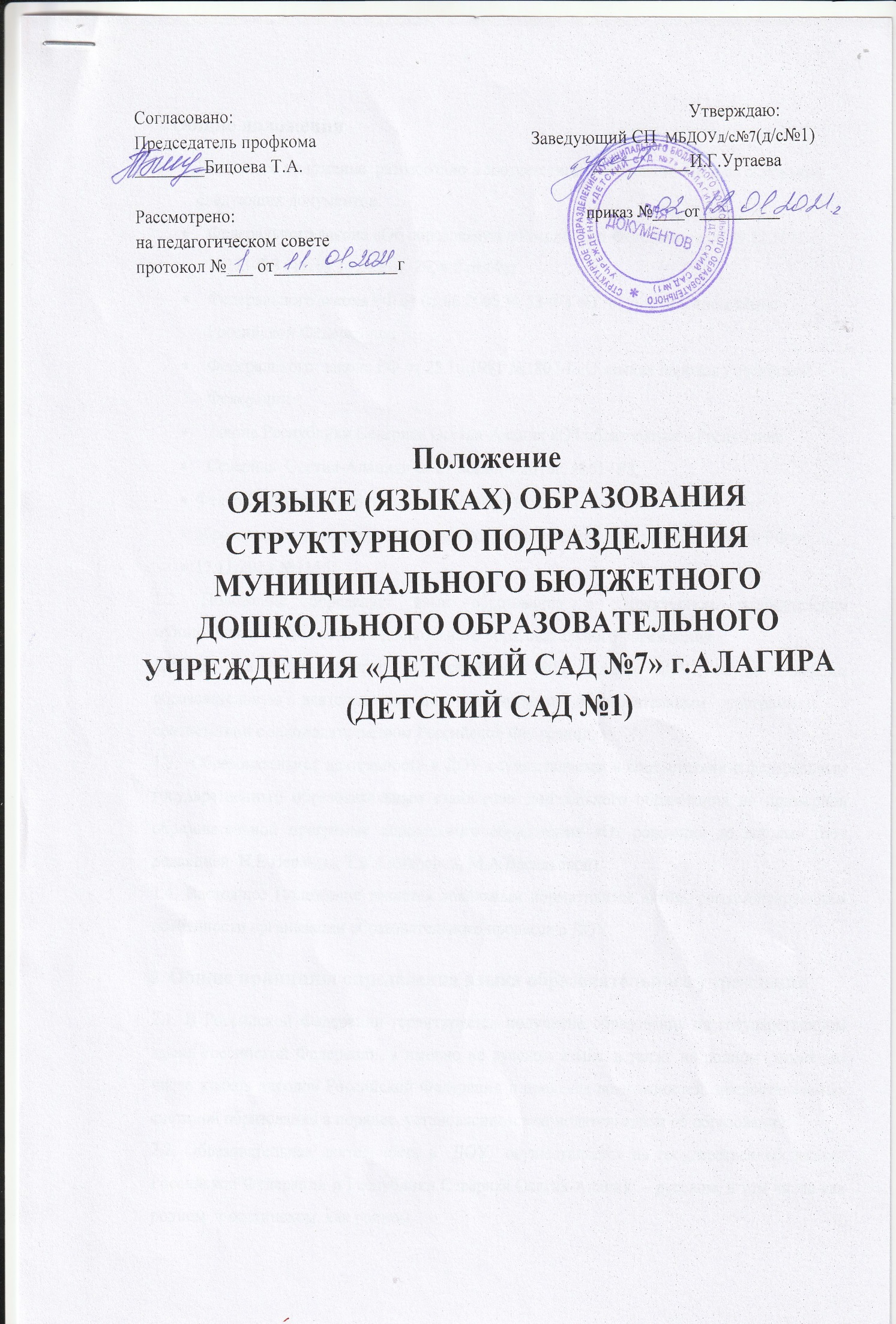 ОБЩИЕ ПОЛОЖЕНИЯНастоящее Положение определяет язык образования в структурном подразделении муниципального казенного дошкольного образовательного  учреждение «Детский сад №7»г.Алагир(Детский сад №1)    (далее – ДОУ).Настоящее Положение разработано в соответствии с: Федеральным законом от 29.12.2012 года №273 – ФЗ «Об образовании в Российской Федерации» статья 14;Положением о структурном подразделении.ЯЗЫК ОБРАЗОВАНИЯ В ДОУ2.1. В ДОУ гарантируется получение образования на государственном языке Российской Федерации.2.2. В ДОУ образовательная деятельность осуществляется на государственном языке Российской Федерации, а именно русском языке.2.3. Освоение основ русского языка (в том числе основ грамоты русского языка) осуществляются в соответствии с федеральным государственным образовательным стандартом дошкольного образования.2.4. Право на получение дошкольного образования на родном (осетинском) языке из числа языков народов Российской Федерации, а также право на изучение родного (осетинского) языка из числа языков народов Российской Федерации реализуется в пределах возможностей, предоставляемых системой образования, в порядке, установленном законодательством об образовании.2.5. Изучение родного (осетинского) языка из числа языков  народов Российской Федерации в рамках, имеющих государственную аккредитацию образовательных программ, осуществляются в соответствии с федеральным государственным образовательным стандартом дошкольного образования.ЗАКЛЮЧИТЕЛЬНЫЕ ПОЛОЖЕНИЯ3.1. Настоящее Положение вступает в силу с момента издания приказа руководителя «Об утверждении Положения о языках образования в  структурном подразделении муниципального казенного дошкольного образовательного  учреждение «Детский сад №7»г.Алагир  (Детский сад №1)и действует до принятия о языках образования» в ДОУ.3.2. Изменения в настоящее Положение могут вноситься ДОУ в соответствии с действующим законодательством и Уставом ДОУ.